Mesopotamia/Ancient Egypt Test Study GuideVocabulary-Define each of the following words:City-State:Cuneiform:Ziggurat:Hieroglyphics: Fertile Crescent:Matching: Use the word bank to match the achievement to the civilization. -Hammurabi’s Code	-Wheel		-Irrigation	-Clock     	-Used Chariots-Bronze Weapons/Armor		-12 Month CalendarPart II: Short Answer: Read each question and answer using complete sentences.In order list the social hierarchy of Mesopotamian civilizations include the groups in each step of the social order. Explain their role in society?2. What was the purpose of Hammurabi’s Code?3. Explain the different roles of a pharaoh. 4. What was the purpose of the pyramids?5. Label the Tigris & Euphrates Rivers. Then label Sumer, Assyria, & Babylon on the map below. 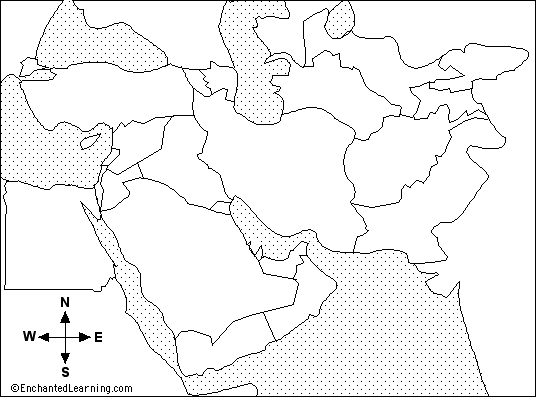 CivilizationThe Civilization is Known For...AkkadSumerAssyriaBabylonKingSlavesPriestsCraftsmen, artisans, merchants, tradersFarmers and Laborers